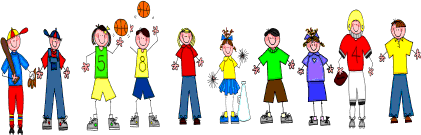 Sixth Grade Spelling and Vocabulary WordsUnit 3, Week 5Spelling Words: Test Fridayheel					straightheal		  			straitsymbol				aislecymbal				isleheard					stationeryherd					stationarypatients				sheerpatience				shearcapitol					breadcapital					bredChallenge Words: discreet, discrete, adolesenceVocabulary Words: Quiz ThursdayVocabulary WordMeaningabsurdplainly not true; ridiculousbehalfside, interest, or favorcandidateperson who seeks some positiondeanhead of a division or school in a college or universitydeliriouswildly excited